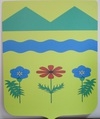 АДМИНИСТРАЦИЯ ПОДГОРНОСИНЮХИНСКОГО СЕЛЬСКОГО ПОСЕЛЕНИЯ ОТРАДНЕНСКОГО РАЙОНА ПОСТАНОВЛЕНИЕот 01.04.2024                   		                                                                 № 20ст-ца Подгорная СинюхаОб утверждении Порядка поступления обращений, заявлений и уведомлений, являющихся основаниями для проведения заседаний комиссии по соблюдению требований к служебному поведению муниципальных служащих и урегулированию конфликта интересов на муниципальной службе в администрации  Подгорносинюхинского сельского поселения Отрадненского района 	В соответствии с Федеральными законами от 02 марта 2007 года № 25-ФЗ «О муниципальной службе в Российской Федерации», от 25декабря 2008 года                № 273-ФЗ «О противодействии коррупции», от 07 мая 2013 года  № 79-ФЗ «О запрете отдельным категориям лиц открывать и иметь счета (вклады), хранить наличные денежные средства и ценности в иностранных банках, расположенных за пределами территории Российской Федерации, владеть и (или) пользоваться иностранными финансовыми инструментами», постановлением администрации Подгорносинюхинского  сельского поселения Отрадненского района от 8 февраля 2023 года № 6 «О комиссии по соблюдению требований к служебному поведению муниципальных  служащих  и  урегулированию  конфликта  интересов на муниципальной службе в администрации Подгорносинюхинского сельского поселения Отрадненского района», п о с т а н о в л я ю:	1. Утвердить Порядок поступления обращений, заявлений и уведомлений, являющихся основаниями для проведения заседаний комиссии по соблюдению требований к служебному поведению муниципальных служащих и урегулированию конфликта интересов на муниципальной службе в администрации  Подгорносинюхинского сельского поселения Отрадненского района (прилагается).2. Начальнику общего отдела администрации Подгорносинюхинского сельского поселения Отрадненского района Науменко А.Н. разместить настоящее постановление на официальном сайте Подгорносинюхинского сельского поселения Отрадненского района в информационно-телекоммуникационный сети «Интернет».3. Контроль за выполнением настоящего постановления возложить на начальника общего отдела администрации Подгорносинюхинского сельского поселения Отрадненского района Науменко А.Н. 4. Постановление вступает в силу со дня его официального опубликования (обнародования).Исполняющий обязанностиглавы Подгорносинюхинского сельского поселения Отрадненского района                                                     А.Н. НауменкоПорядок поступления обращений, заявлений и уведомлений, являющихся основаниями для проведения заседаний комиссии по соблюдению требований к служебному поведению муниципальных служащих и урегулированию конфликта интересов на муниципальной службе в администрации  Подгорносинюхинского сельского поселения Отрадненского района	1. Настоящий Порядок устанавливает процедуру поступления в общий отдел администрации Подгорносинюхинского сельского поселения Отрадненского района (далее – Администрация Подгорносинюхинского сельского поселения Отрадненского района) либо должностному лицу, ответственному за проведение работы по профилактике коррупционных и иных правонарушений (представителю нанимателя (работодателю):	а) обращения гражданина, замещающего в администрации Подгорносинюхинского сельского поселения Отрадненского района, должность муниципальной службы, включенную в перечень должностей, утвержденный правовым актом администрации Подгорносинюхинского сельского поселения Отрадненского района, после увольнения с которых предполагается соблюдение гражданином ограничений, предусмотренных статьей 12 Федерального закона от 25 декабря 2008 года № 273-ФЗ «О противодействии коррупции», о даче согласия на замещение должности в коммерческой или некоммерческой организации либо на выполнение работы на условиях гражданско-правового договора в коммерческой или некоммерческой организации, если отдельные функции по управлению этой организацией входили в его должностные (служебные) обязанности, до истечения двух лет со дня увольнения с муниципальной службы;	б) заявления муниципального служащего о невозможности по объективным причинам представить сведения о доходах, расходах, об имуществе и обязательствах имущественного характера своих супруги (супруга) и несовершеннолетних детей;	в) уведомления муниципального служащего о возникновении личной заинтересованности при исполнении должностных обязанностей, которая приводит или может привести к конфликту интересов.	2. Обращение гражданина, указанное в подпункте «а» пункта 1 настоящего Порядка, заявление муниципального служащего, указанное в подпункте «б» пункта 1 настоящего Порядка, уведомление муниципального служащего, указанное в подпункте «в» пункта 1 настоящего Порядка, подаются представителю нанимателя (работодателю) по форме, согласно приложениям 1-3 к настоящему Порядку.	3. Указанные в подпунктах «а» - «в» пункта 1 настоящего Порядка обращение гражданина, заявление муниципального служащего и уведомление муниципального служащего регистрируются в журнале обращений.	Регистрация обращений, заявлений и уведомлений, являющихся основаниями для проведения заседания комиссии, производится секретарем комиссии не позднее следующего рабочего дня с момента поступления в журнале регистрации обращений, заявлений и уведомлений, являющихся основаниями для проведения заседания комиссии по соблюдению требований к служебному поведению муниципальных служащих и урегулированию конфликта интересов на муниципальной службе в администрации  Подгорносинюхинского сельского поселения Отрадненского района  (приложение 4 к настоящему Порядку). 	Журнал регистрации обращений, заявлений и уведомлений хранится у секретаря комиссии.	4. После регистрации такое обращение, заявление или уведомление представляются не позднее дня, следующего за днем их регистрации, председателю комиссии.	5. Дальнейшее рассмотрение обращения гражданина, заявления или уведомления муниципального служащего, указанных в пункте 1 настоящего Порядка, осуществляется комиссией в порядке, предусмотренном Положением о комиссии.Начальник общего отдела администрации Подгорносинюхинского сельского поселения Отрадненского района                                                                        А.Н. НауменкоФОРМАОБРАЩЕНИЕо даче согласия на замещение должности в коммерческойили некоммерческой организации (выполнение работына условиях гражданско-правового договорав коммерческой или некоммерческой организации)
          Я, ____________________________________________________________,(Ф.И.О.)замещавший(ая) в администрации Подгорносинюхинского сельского поселения  Отрадненского района должность муниципальной службы__________________ ________________________________________________________________________________________________________________________________________,(наименование должности с указанием структурного подразделения, включенную в перечень должностей, утвержденный правовым актом администрации Подгорносинюхинского сельского поселения  Отрадненского района, после увольнения с которой предполагается соблюдение гражданином ограничений, предусмотренных статьей 12 Федерального закона  от 25.12.2008 г. № 273-ФЗ «О противодействии коррупции»)В соответствии с ч. 1 ст. 12 Федерального закона от 25.12.2008 г. № 273-ФЗ «О противодействии коррупции», прошу дать мне согласие на замещение должности либо заключение на выполнение работы на условиях гражданско-правового договора в _____________________________________________________________________________________________________________________(планируемая замещаемая должность и наименование организации)в связи с тем, что при замещении должности __________________________________________________________________________________________________(указать наименование должности, которую гражданин замещал в администрации Подгорносинюхинского сельского поселения  Отрадненского района)я осуществлял(а) следующие функции управления в отношении этой организации:1) __________________________________________________________________(указать какие)2) __________________________________________________________________.В мои должностные обязанности будет входить (выполняемая мною работа будет включать):1) __________________________________________________________________(краткое описание должностных обязанностей, характер выполняемой работы в случае заключения трудового или гражданско-правового договора)______________________________________________________________________________________________________________________________________;2) ______________________________________________________________________________________________________________________________________.Информацию о принятом комиссией решении прошу направить на мое имя по адресу: ___________________________________________________________________________________________________________________________(указывается адрес фактического проживания гражданина для направления решения по почте либо указывается любой другой способ направления решения, а также необходимые реквизиты для такого способа направления решения) ________________                _________________             _________________                (дата)                                        (подпись)                                          (Ф.И.О.)ФОРМАЗАЯВЛЕНИЕо невозможности по объективным причинам представить сведения о доходах, расходах, об имуществе и обязательствах имущественного характера своих супруги (супруга) и несовершеннолетних детейСообщаю, что я не имею возможности представить сведения о доходах, расходах, об имуществе и обязательствах имущественного характера своих________________________________________________________________________________________________________________________________________(Ф.И.О. супруги, супруга и (или) несовершеннолетних детей)________________________________________________________________________________________________________________________________________в связи с тем, что ____________________________________________________________________(указываются все причины и обстоятельства непредставления сведений)________________________________________________________________________________________________________________________________________.К заявлению прилагаю следующие дополнительные материалы (в случае наличия): ____________________________________________________________________(указываются дополнительные материалы)________________________________________________________________________________________________________________________________________.Меры, принятые муниципальным служащим по представлению указанных сведений:________________________________________________________________________________________________________________________________________.______________               ________________                    __________________          (дата)                                                   (подпись)                                                             (Ф.И.О.)ФОРМАУВЕДОМЛЕНИЕо возникновении личной заинтересованности при исполнении должностных обязанностей, которая приводит или может привести к конфликту интересовЯ,______________________________________________________________,  (Ф.И.О., замещаемая должность в администрации Подгорносинюхинского сельского поселения  Отрадненского района_______________________________________________________________________________,ее структурных подразделениях, наделенных статусом юридического лица)сообщаю о возникновении у меня личной заинтересованности при исполнении должностных обязанностей, которая приводит или может привести к конфликту интересов (нужное подчеркнуть).	Обстоятельства, являющиеся основанием возникновения личной заинтересованности: _____________________________________________________________________________________________________________________________________________________________________________________________________________________________________________________________	Должностные обязанности, на исполнение которых влияет или может повлиять личная заинтересованность: _______________________________________________________________________________________________________________________________________________________________________________________________________________________________________________ .	Предлагаемые (принятые) меры по предотвращению или урегулированию конфликта интересов: _________________________________________________________________________________________________________________________________________________________________________________________.	В случае принятия решения о рассмотрении уведомления на заседании комиссии, намереваюсь/не намереваюсь (нужное подчеркнуть) лично присутствовать на соответствующем заседании.________________                               ________________                                       _________________                   (дата)                                                                                                 (подпись)                                                                                                           (Ф.И.О.)Журнал регистрации
поступления обращений, заявлений и уведомлений, являющихся основаниями для проведения заседаний комиссии по соблюдению требований к служебному поведению муниципальных служащих и урегулированию конфликта интересов на муниципальной службе в администрации  Подгорносинюхинского сельского поселения Отрадненского районаПРИЛОЖЕНИЕУТВЕРЖДЕНпостановлением администрацииПодгорносинюхинского сельского поселения Отрадненского района от 01.04.2024 г. № 20Приложение 1 к Порядку поступления обращений, заявлений и уведомлений, являющихся основаниями для проведения заседаний комиссии по соблюдению требований к служебному поведению муниципальных служащих и урегулированию конфликта интересов на муниципальной службе в администрации  Подгорносинюхинского сельского поселения Отрадненского районаВ комиссию по соблюдению требований к служебному поведению муниципальных служащих и урегулированию конфликта интересов на муниципальной службе в администрации Подгорносинюхинского сельского поселения  Отрадненского районаот _______________________________,(Ф.И.О.)                                             проживающего по адресу:_____________________________________________тел. ______________________________Приложение 2 к Порядку поступления обращений, заявлений и уведомлений, являющихся основаниями для проведения заседаний комиссии по соблюдению требований к служебному поведению муниципальных служащих и урегулированию конфликта интересов на муниципальной службе в администрации  Подгорносинюхинского сельского поселения Отрадненского районаВ комиссию по соблюдению требований к служебному поведению муниципальных служащих и урегулированию конфликта интересов на муниципальной службе в администрации Подгорносинюхинского сельского поселения  Отрадненского районаот _______________________________,(Ф.И.О.)                                             проживающего по адресу:_____________________________________________тел. ______________________________Приложение 3 к Порядку поступления обращений, заявлений и уведомлений, являющихся основаниями для проведения заседаний комиссии по соблюдению требований к служебному поведению муниципальных служащих и урегулированию конфликта интересов на муниципальной службе в администрации  Подгорносинюхинского сельского поселения Отрадненского районаВ комиссию по соблюдению требований к служебному поведению муниципальных служащих и урегулированию конфликта интересов на муниципальной службе в администрации Подгорносинюхинского сельского поселения  Отрадненского районаот _______________________________,(Ф.И.О.)                                             проживающего по адресу:_____________________________________________тел. ______________________________Приложение 4 к Порядку поступления обращений, заявлений и уведомлений, являющихся основаниями для проведения заседаний комиссии по соблюдению требований к служебному поведению муниципальных служащих и урегулированию конфликта интересов на муниципальной службе в администрации  Подгорносинюхинского сельского поселения Отрадненского района№ п/пРегистра-ционный номер обраще-ния, заявления, уведомле-нияДата поступ-ления обращения, заявле-ния, уведомленияФ.И.О. муниципального служащего администрации Подгорносинюхинского сельского поселения Отрадненского районаДолжность муниципального служащего администрации Подгорносинюхинского сельского поселения Отрадненского районаКраткое содержание обращения, заявления, уведомленияФ.И.О. и подпись муниципального служащего администрации Подгорносинюхинского сельского поселения Отрадненского района, принявшего обращение, заявление, уведомле-ние1234567